Odour Management Plan – Hull WwTW Tankered Trade ImportsSite detailsSite name: Hull Wastewater Treatment WorksSite address: Hull Road, Hedon, Hull, HU12 8EYOperator name:	Yorkshire Water Services LimitedPermit number:	To be confirmedWho this plan is for:All YW colleagues who work or visit site, contractors working or visiting site, Environment Agency officersThis document will be stored on YW’s IMS and be available on site.Document owner Document author: 	Katherine JowseyVersion number: 1List of revisionsContentsIntroductionThis Odour Management Plan (OMP) is a live working document that forms part of the operational management system of tankered trade imports to Hull WwTW only. It has been submitted to the Environment Agency in support of the environmental permit application for tanker trade waste imports to Hull WwTW. Following an environmental risk assessment, it has been determined that the odour risk from this activity is low. The OMP demonstrates how odours shall be managed and controlled to prevent odour impacts from activities during normal operation and during abnormal events. The OMP provides sufficient detail to allow operators and maintenance staff to clearly understand the operational procedures for both normal and abnormal conditions. It is intended to be used as a reference document by operational staff on a day-to-day basis.This OMP has been prepared using the following guidance:Environment Agency Odour Management Plan Template and Guidance Environmental Permitting: H4 Odour Management GuidanceThis OMP also forms part of Yorkshire Water’s ISO 14001 Environment Management System (EMS). The Technically Competent Manager (TCM) for the site will be responsible for this OMP, its implementation and regular review. This OMP will be reviewed annually and more frequently where there are valid odour complaints. Site descriptionHull WwTW is located in Salt End, on the south-eastern fringes of Hull. The site is surrounded by industrial land to the east, west and south, and farmland to the north. The A1033 runs along the south border of the site. The closest residential areas are Marfleet, approximately 800m north-west, and Hedon, approximately 250m east. Figure 1 - Site location plan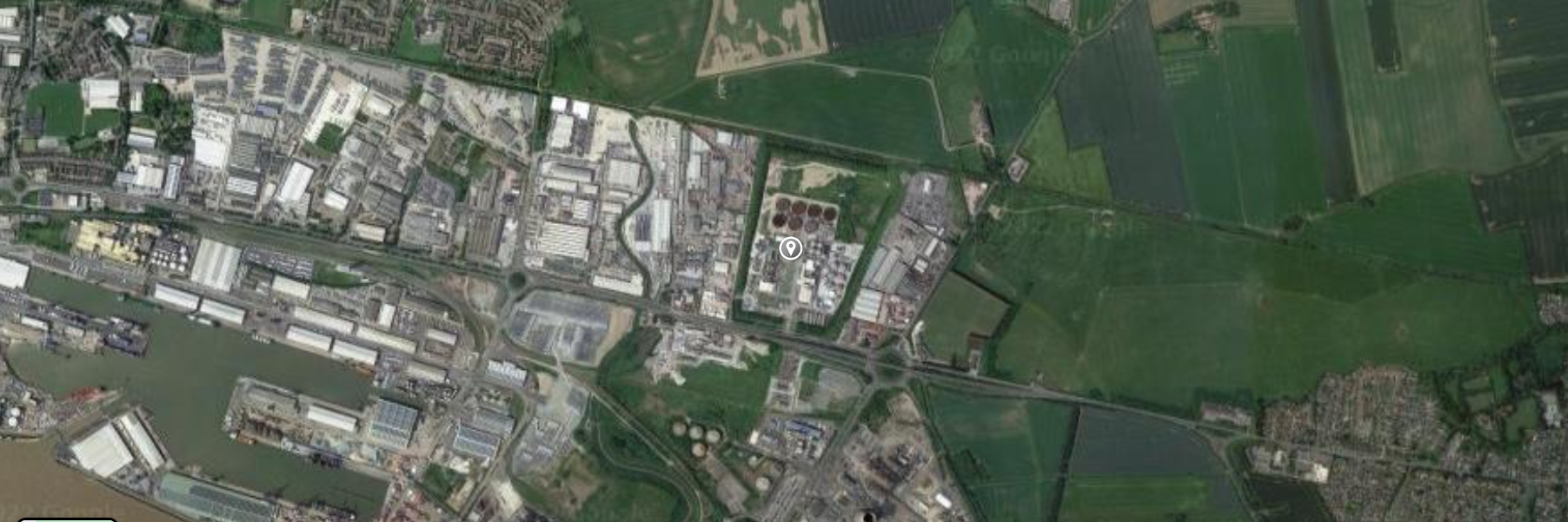 The Humber Estuary is approximately 850m to the south-west. It is a Ramsar Site, Site of Special Scientific Interest (SSSI), Special Area of Conservation (SAC), and a Special Protection Area (SPA). The site does not lie within any Source Protection Zones or areas designated for nature conservation. The site sits within Flood Zone 3 with a high annual probability of flooding from rivers (land having 1 in 100 or greater annual probability of river flooding). However, the Flood Zone 3 is designated as an area benefitting from flood defences, which are located along the Humber River and its tributaries to the south-west. The risk of surface water flooding is very low.Hull WwTW treats domestic and industrial waste. The OMP for Hull WwTW is stored on Yorkshire Waters IMS.Process OverviewThis OMP covers the import of tankered trade waste to Hull WwTW. Effluents in the forms of liquid and easily pumpable sludges are delivered to the site by sealed road tanker from several sources for treatment within the WwTW. These effluents are discharged directly into the ‘head of the works’ via sealed hoses. Once wastes are discharged into the works, they are mixed with the urban wastewater directive (UWWTD) main flow from the incoming sewer. Once the liquid effluent enters the main works system, it is classified as urban wastewater and is therefore, no longer considered waste under the Waste Framework Directive 2008/98/EC and is not subject to this OMP.The site is permitted to receive 1,000,000 tonnes of tankered waste per annum. The site is operational 24 hours a day, throughout the year. Whilst there are currently no time restrictions on deliveries to site, YW will endeavour to accept waste during working hours in order to minimise odour nuisance to surrounding receptors. The types of accepted tankered waste are specified in the permit application.Maintenance and review of the OMPThe OMP is stored on site and a digital copy is available on Yorkshire Waters IMS. Assessment of competence and identification of individual training needs is carried out through mutual discussion between the individual and their manager as part of the company performance management process, a fundamental part of which is the competency framework and progression plans which are available for every role in the organisation. All YW employees receive IMS awareness training, delivered online at induction and periodically thereafter. This includes awareness of the environmental policy and understanding key environmental hazards and risks and the need to comply with IMS requirements. Toolbox talks are used to provide information and training to site staff, including information about environmental requirements/activities and legislative and compliance requirements. Training records for programmes and courses managed centrally are held on the company Learning Management System. Records for specific training managed locally at site is held by individual managers and/or on the Leaning Management System.The training requirements for key staff at Hull WwTW are displayed in Table 1 below.Table 1 - Training requirements for Hull WwTW Tankered Trade Imports OMPReceptors2.1. Receptor List Table 2.1. Receptor list 2.2. Wind rose and source of weather data In the UK, the prevailing wind directions are commonly from the west and south-west. The wind direction and speed will impact the dispersion of odour emissions from site. There is currently no wind station on site to measure meteorological conditions. East Park meteorological station is the closest representative station for Hull WwTW. The meteorological station is located approximately 4.6km north-west of the site and is to be considered comparable to the meteorological conditions on site. Figure 2.2. - Wind rose (source: - Meteo Blue) Sources of odour and site processes3.1	Site Processes and Proposed Permit BoundaryWaste is transported to Hull WwTW via road in sealed tankers. On delivery, effluents are discharged from the tanker, using sealed coupling hoses via dedicated tanker offloading points, directly into the ‘head of the works’ for full treatment. This offloading process takes 15 minutes to complete. There is rapid mixing (0-2 minutes) with the incoming flow at the inlet.The tanker offloading points are equipped with key fob-controlled data loggers, which measure the volume discharged, as well as the origin of the waste. Offloading is only possible once the data logger has been activated. Tanker offloading areas are equipped with impermeable surfaces and kerbing to minimise the impact of any spillages on the wider environment. Where any spillages do occur, the drainage system in the offloading area is connected to the ‘head of the works’. All offloading points are fixed and equipped with appropriate sealed tanker coupling hoses to reduce the risk of poor tanker connection. All loads are subject to robust pre-acceptance checks to determine their suitability for the processes on site, including an assessment of their variability over time. All loads are pre-booked into the works, to ensure that there is sufficient capacity within the works, and if necessary, loads are diverted to other appropriately permitted facilities. Once a load has been assessed and determined to be acceptable for treatment at the site, the producer is issued an appropriate key fob to access the data logger and offloading point at the works. The data logger is interlocked with the offloading point to ensure that only authorised loads are accepted. The offloading point is covered by CCTV camera and prior to offloading, the control centre for the works must approve the offloading. Loads are subject to random sampling and inspection prior to offloading. Pre-acceptance and acceptance method statements for the works have been prepared and approved as part of the Yorkshire Water management system. These are corporate level documents applicable across all potential imports to any of Yorkshire Water’s wastewater treatment works, however, individual works may have specific restrictions or limitations on chemical and biological components within potential imports, based on site specific factors.Due to the nature of the site, the works is operational 24 hours a day, however, it may not be fully staffed during all operational hours. There is continuous monitoring of the site from the regional Yorkshire Water control centre. The site is currently operational. There are no channelled emissions to air from the permitted operations.Rejection ProcedureWhen a waste is deemed unacceptable due to not meeting the requirements stated above, or the load is too malodourous it will be rejected by operational colleagues on site. The waste will be managed as outlined below:Waste identified as unacceptable due to odour or failing to pass pre-acceptance checksTanker is directed away from offloading point and is quarantined in separate area of tanker offloading areaThe waste supplier is contacted and is informed of the rejection and reason for rejectionWaste supplier requested to remove waste tanker from site if deemed unacceptable for discharge 3.2	Odorous materials A complete list of waste types that are accepted at Hull WwTW can be found in the permit application. The risk of odour has been deemed low due to pre-acceptance checks which will minimise odour risk. All tankered wastes are imported into site in sealed tankers and are offloaded into the inlet through sealed coupling hoses. As outlined in section 3.1, rejected loads which are not suitable for treatment directed back to the site of origin.Inventory of odorous materialsTable 3.1 - Inventory of odorous materialsTable 3.1 provides an inventory of wastes which may cause increased odour on site and their mitigation measures. Odour reporting 4.1	Complaints reporting External odour complaints are received by Loop, which is the external company YW uses for all customer contacts. The call handler will work with the caller to understand the source of the issue. They will explore where the caller experienced the odour, whether it is a repeat or a singular issue, when and where it’s most noticeable, what site the odour may be coming from, a description of the smell and if it’s the first time it’s been noticed. Loop record all complaints on the ICE system and contact the appropriate site owner to manage the complaint. ICE is a computer program used to record and manage customer contacts. If the PPE or any YW staff identify an abnormal odour release, the PPE will undertake an investigation using the Operator Site Checklist and complete any actions the investigation suggests. The PPE should then put a note in the site diary and the odour site dairy and inform the Technical Optimiser and Site Manager of their findings.4.2	Community engagement Customers are at the heart of what we do at Yorkshire Water. In the event of an odour issue affecting multiple customers within the community, Yorkshire Water’s communication team will decide the level of response that is required. This could include, but not be restricted to, stakeholder liaison (communication through local councillors, MPs and affected businesses), local media liaison and/or community meetings to discuss the issues and actions that will be undertaken to rectify the issue. Customer engagement events would be held if the odour severity dictated this level of response. Customers may be encouraged to keep an odour diary to record when odour is perceived to be a greater issue.4.3	Pro-active odour monitoring & olfactometry monitoringA pre-acceptance procedure is in place to screen out highly odorous effluent.Sniff testing is recognised by Yorkshire Water as a useful technique to build up a picture of the impact the odour has on the surrounding environment over time. Sniff testing shall be used to support profiling site odour impact, investigate odour complaints and to introduce temporary odour mitigation measures. Monthly sniff tests shall be carried out by non-site-based staff (Technically Competent Manager) who are not adapted to site odours. In the event of odour complaints being received, site operators shall undertake a sniff test including off-site sniff testing local to the complaint location(s). A copy of the sniff test form can be found in Appendix 1.4.4	Reactive odour monitoring If any receptors reported an odour complaint, YW would review import data to understand the loads imported around the time that the odour was observed. These loads would then be assessed via an odour test at the next import and if deemed necessary, hours of acceptance would be restricted to times less likely to cause nuisance. Alternatively, the import would be directed to another Yorkshire Water site less sensitive to odour (with no odour sensitive receptors). If an import was found to be causing a significant, repeated odour issue, the waste would no longer be accepted by Yorkshire Water. Abnormal eventsIf an abnormal event were to occur that would put pressure on operations at Hull WwTW, the acceptance of tankered trade waste would be halted until such a time that imported waste could be accepted again without compromising the WwTW operation.Appendix 1Sniff Testing Record SheetRevision numberRevision authorised byDate submitted to Environment AgencyRevision owner1Kevin Spink25.07.2022Kevin SpinkPostTraining Requirement Product and Process Site ManagerAwareness of the responsibilities for avoiding odour nuisance. Procedures for abnormal conditions. Requirements of the OMP and Environmental Permit.Product and Process Engineer Awareness of the responsibilities for avoiding odour nuisance. Procedures for abnormal conditions. Requirements of the OMP and Environmental Permit.Receptor referenceLand use e.g., house, school, hospital, commercialApproximate distance and direction to site boundarySensitivity to odourLow (e.g., footpath/road)Medium (e.g., industrial / commercial workplace)High (e.g., housing / pub / hotel etc.)1The Humber Estuary (Ramsar, SSSI, SAC, SPA) 800m SW-SLow2Old Fleet Stream300m WLow3Preston New Drain270m SE, 335m NELow4Residential Receptor800m NWHigh5NNR, LNR, AW, MPAn/aLow6Principal Aquifer (Bedrock)n/aLow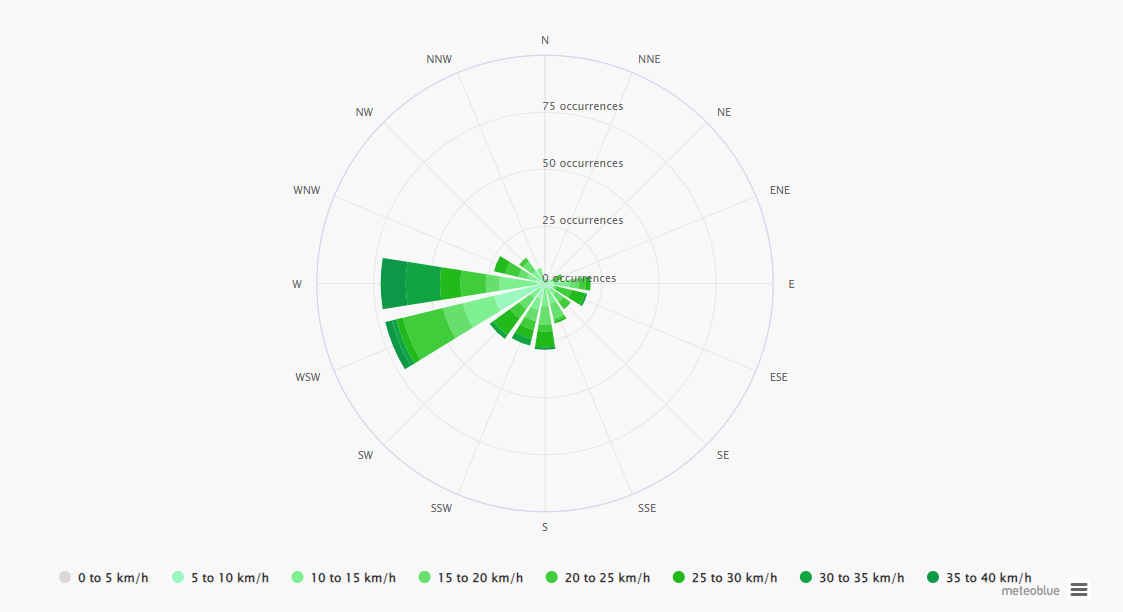 SourceSource TypeStorage capacity (m3)Average retention timeFrequency of operationFrequency of operationOdour risk before mitigationMitigationOdour risk after mitigationWastewater treatment works inlet worksLiquid imports (see EWC list in permit for full list of imported waste types)0Offloading of waste from tanker takes approximately 15 minutes but retention time is 0 – 2 minutes due to rapid mixing with main works flow.Intermittent DailyLow – sewage dilutes other wastes. Low – sewage dilutes other wastes. Pre-acceptance checks screen out highly odorous material.Tankers and offloading coupling hoses are both sealed.LowTest byStart TimeDateEnd TimeWeather ConditionTemperatureWind StrengthWind DirectionLocation No. / NameNearest Receptor SensitivityIntensityWhat does it smell like?Frequency of odour?Is the source evidentOther comments / observationsTankered trade import pointLow / Medium / High0 No odour1 Very faintFaint odourDistinct odourStrong odourVery strong odourExtremely strong odourConstant / IntermittentYes / NoSource area / name to be provided. Might be that maintenance work is occurring and you can detect increased odours due to that activity. Are there odours detected from other sources? Farm / Landfill / other industry etc